Ekim 2016Basın BülteniGALATASARAYLILAR BU PARTİDE BULUŞTUBaşkent’te faaliyet gösteren Galatasaraylı işadamları ve aileleri, barbekü partisinde buluştu. Yaza veda ederken düzenlenen partiye katılanlar, unutulmaz bir gün geçirdi. Ankara Galatasaraylı Yönetici ve İşadamları Derneği (1905 AGS) camiası, hafta sonunda Ankara’da muhteşem bir organizasyonda bir araya geldi. 1905 AGS Başkanı Özgür Savaş Özüdoğru ve yönetim kurulu üyelerinin evsahipliğinde Gölbaşı’ndaki Galatasaraylılar Birliği Sosyal Tesisleri’nde düzenlenen barbekü partisine taraftarlar büyük ilgi gösterdi. 1905 AGS üyesi işadamlarıyla eş ve çocuklarının buluştuğu partide yılın son sıcak günlerinin tadını doyasıya çıkaran konuklar, yaza da veda etti. 1905 AGS Başkanı Özgür Savaş, takımın Spor Toto Süper Ligi'nin 2016-2017 sezonuna iyi bir başlangıç yapmasının mutluluğunu yaşadıklarını söyleyerek, barbekü partisinin bu anlamda bir kutlama olduğunu da ifade etti.  Başkan Özüdoğru, Başkentli işadamları olarak geride kalan 5 maçta aldığı 3 galibiyet, 2 beraberlik ile 11 puan toplayan takımın performansından memnun olduklarını da vurguladı. Barbekü partisine katılanlar da gün boyunca sarı kırmızılı ekibin maçlarının kritiğini yaparken, bir yandan da güzel Pazar gününün tadını doyasıya çıkardı. 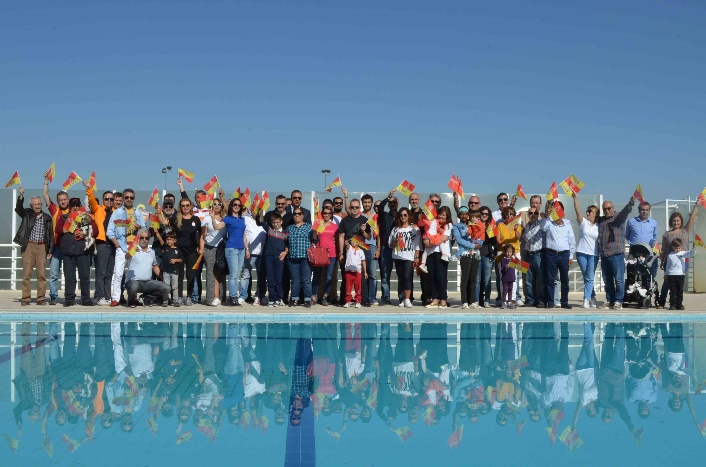 Ayrıntılı Bilgi İçin: Ankara Galatasaraylı Yönetici ve İşadamları Derneği	Özün Duygu CEYLAN	Adres: Küpe Sokak 10/8 Gaziosmanpaşa 06700 Ankara[T] 0 312 446 4748 - [F] 0 312 445 0335 – [e-posta] info@1905ags.org                     www.1905ags.org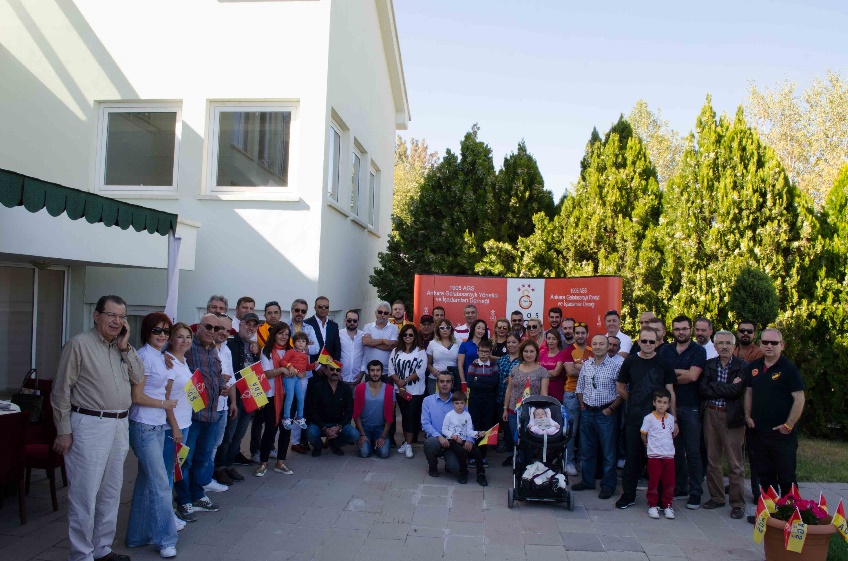 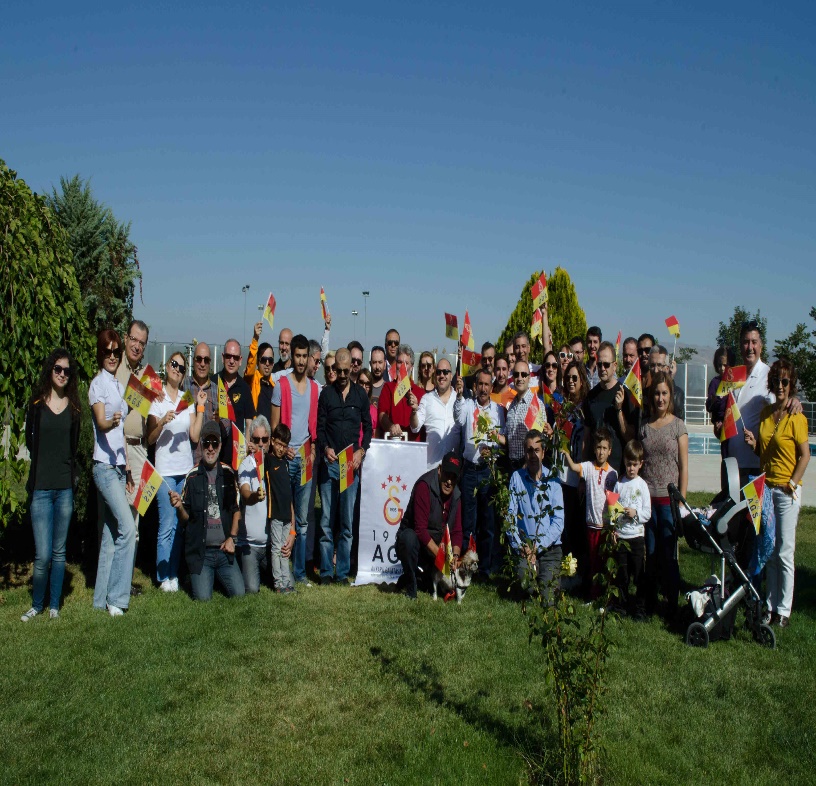 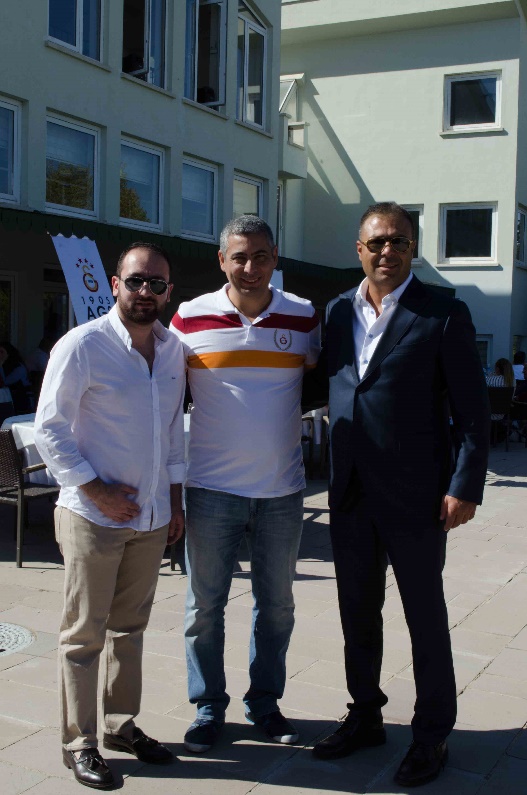 